B Online Learning       S4 SLC      Week beginning 29th March 2021NumeracyLiteracyScienceNurtureSocial Subjects/  RMEModern Languages ArtMondayHoney and StuartSymmetryWorksheet question 1,2,3,4Sparks – Task 04CHARACTER STUDYSee Modern Languages TileTuesdaySee Maths ChannelStarter and taskCheck PDA channel on TEAMSWednesdayHoney and Stuart24hr Time/CalendarWorksheet question1,2,3,4Outdoor activities – go for a walk or help out in the garden.See Art Tile for assignment details.ThursdaySee Maths Channel Starter and taskSRASee Social Studies TileFridayHoney and StuartSTART OF THE EASTER HOLIDAYS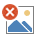 